Le budget de trésorerieNiveau 4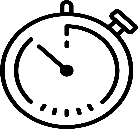 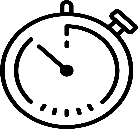 Établir le plus rapidement possible un budget de trésorerie !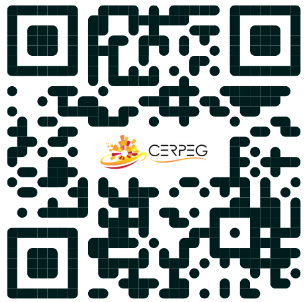 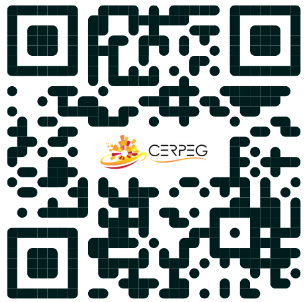 En calculant le budget de trésorerie d’après les informations communiquées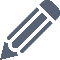 En appréciant la situation de trésorerie à venir   En renseignant la page web pour contrôler le travail précédent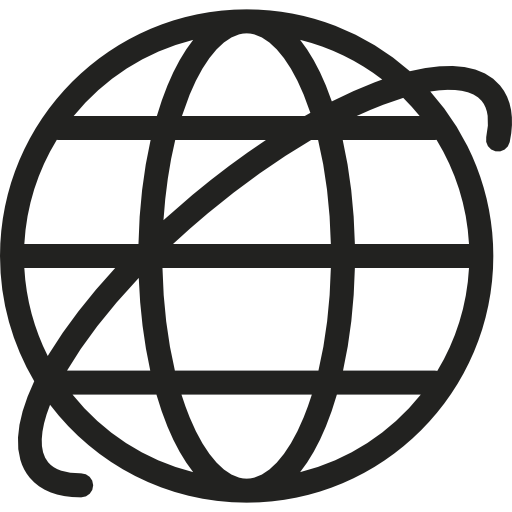 « N4 – Budget de trésorerie »Mon atelier pour m’entrainer à…Établir un état périodique de trésorerieApprécier une situation de trésorerie au regard des informations chiffréesPRÉVISIONS des ENCAISSEMENTSPRÉVISIONS des ENCAISSEMENTSPRÉVISIONS des ENCAISSEMENTSPRÉVISIONS des ENCAISSEMENTSÉLÉMENTSJANVIERFÉVRIERMARSVentes TTC124 560135 240146 820PRÉVISIONS des DÉCAISSEMENTSPRÉVISIONS des DÉCAISSEMENTSPRÉVISIONS des DÉCAISSEMENTSPRÉVISIONS des DÉCAISSEMENTSÉLÉMENTSJANVIERFÉVRIERMARSAchats TTC 83 52082 98080 910Investissements immobilisations TTC4 4408 4007 740TABLEAU PRÉPARATOIRE de CALCUL de la TVA COLLECTÉETABLEAU PRÉPARATOIRE de CALCUL de la TVA COLLECTÉETABLEAU PRÉPARATOIRE de CALCUL de la TVA COLLECTÉETABLEAU PRÉPARATOIRE de CALCUL de la TVA COLLECTÉEÉLÉMENTSJANVIERFÉVRIERMARSVentes TTCVentes HTTVA COLLECTÉETABLEAU PRÉPARATOIRE de CALCUL de la TVA DÉDUCTIBLE / ABSTABLEAU PRÉPARATOIRE de CALCUL de la TVA DÉDUCTIBLE / ABSTABLEAU PRÉPARATOIRE de CALCUL de la TVA DÉDUCTIBLE / ABSTABLEAU PRÉPARATOIRE de CALCUL de la TVA DÉDUCTIBLE / ABSÉLÉMENTSJANVIERFÉVRIERMARSAchats TTCAchats HTTVA DÉDUCTIBLE / ABSTABLEAU PRÉPARATOIRE de CALCUL de la TVA DÉDUCTIBLE / IMMOBILISATIONSTABLEAU PRÉPARATOIRE de CALCUL de la TVA DÉDUCTIBLE / IMMOBILISATIONSTABLEAU PRÉPARATOIRE de CALCUL de la TVA DÉDUCTIBLE / IMMOBILISATIONSTABLEAU PRÉPARATOIRE de CALCUL de la TVA DÉDUCTIBLE / IMMOBILISATIONSÉLÉMENTSJANVIERFÉVRIERMARSInvestissements immobilisations TTCInvestissements immobilisations HTTVA DÉDUCTIBLE / IMMOBILISATIONSBUDGET de TVABUDGET de TVABUDGET de TVABUDGET de TVAÉLÉMENTSJANVIERFÉVRIERMARSTVA collectéeTVA déductible sur ABSTVA déductible sur immobilisationsTVA à PAYER (+) ou CRÉDIT de TVA à reporter (-)BUDGET des DÉCAISSEMENTSBUDGET des DÉCAISSEMENTSBUDGET des DÉCAISSEMENTSBUDGET des DÉCAISSEMENTSÉLÉMENTSJANVIERFÉVRIERMARSAchats TTCInvestissements immobilisations TTCTVA à payer1 250TOTAL des DÉCAISSEMENTSBUDGET de TRÉSORERIEBUDGET de TRÉSORERIEBUDGET de TRÉSORERIEBUDGET de TRÉSORERIEÉLÉMENTSJANVIERFÉVRIERMARSSOLDE INITIAL15 890Total des encaissementsTotal des décaissementsSOLDE FINAL